MINISTRY OF DEFENCE & MILITARY VETERANSNATIONAL ASSEMBLYQUESTION FOR WRITTEN REPLY1703.	Mr S J F Marais (DA) to ask the Minister of Defence and Military Veterans:Whether, with reference to her reply to question 1279 on 24 May 2016, she has finalised the appointment of Regular Force Military Judges by the end of May 2016 as indicated; if not, (a) why not and (b) by when will the specified appointments be finalised?									NW1949EREPLYYes. The appointments were finalised before the end of May 2016.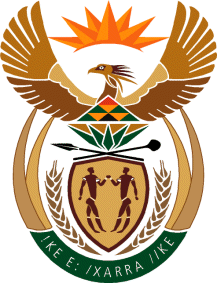 